Name:_________________                         Date:__________CVAK Worksheet                                                    Now that you’ve visited our site, feel free to use this worksheet to test your knowledge!Multiple Choice1. The Cardiovascular/Circulatory system deals with :A) Heart & blood vessels  B) Lungs  C) Bones  D) Nerves2. What phylum does the Great Barrel Sponge Belong to?A) Nematoda  B) Chordata C) Porifera  D)Mollusca3. What phylum mainly contains parasites like roundworms and ringworms?A) Porifera  B) Nematoda  C) Chordata D) Annelida4. Which of these animals uses diffusion as its form of a circulatory system?A) Procotyla fluviatilis B) Yellow Tube Sponges C) Ascaris lumbricoides D) Pond Snails5. Something is classified an animals for all reasons EXCEPT:A) It is multicellular. B)It is a heterotroph (it gets energy by consuming other organisms). C)It reproduces sexually. D)It reproduces asexually.6. Blood vessels in our body are similar to:A) Pipes B) Wires C) Wrenches D) Bolts7. How many species of the Nematoda phylum are there?A) 20,000 B) 80,000 C) 50,000 D) 30,0008. Do parasites have cardiovascular systems?A) Yes B) No C) Maybe D) I don’t know9. Species of sponges like the Yellow Tube Sponge moves nutrients around internally through the process of: A) Diffusion B) Photosynthesis C) Fission D) Jesus 10. Diphyllobothrium latum typically infects ___ before spreading to humans:A) Sharks B) Eels C) Fish D) Blue Whales  Fill in the Blank1. A Blue Ringed octopus has ______ hearts. 2. Bubble Tip Anemone have a symbiotic relationship with _______ that improves their circulation. 3. Pond Snails have a pericardium, better known as a “_____________”. 4. The major organs of the Mollusca Phylum are contained in the _________. 5. The 2 major arteries of the American Bullfrog are the truncos arteriosus and __________________. 6. The process through which Bottlenose Dolphins’ cardiovascular system regulates their body temperature is known as ____________.7. Quahog Clams have an _________ cardiovascular system. 8. Box jellyfish are comprised mainly of __________, which is why they lack real organs. 9. Lettuce Coral live symbiotically with algae known as ________________. 10. A Bengal tiger’s heart has ___________ chambers. 11. Bubble Tip Anemone and Lettuce Coral have _______________ systems instead of cardiovascular systems. 12. The mixture of blood and lymphatic fluid in a pond snail is known as ______________.  13. Box jellyfish take in oxygen without blood through the process of _______________. 14. Blue Ringed Octopus blood is blue due to the proteins known as ______________. 15. The cardiovascular system of a Bengal tiger is a __________, closed system. 16. The body temperature of a dolphin is regulated by arteries and veins located in their _____________________________. 17. The blood of a Quahog clam fills up spaces known as ___________ after it has washed over organs. True and False: 1. ___There are 9 phylums under the Animals kingdom.2.  ___ Giant Barrel Sponges have a blood based circulatory system.3. ___ Nematodes can only occur in warm and moist environments. 4. ___ The Procotyla fluviatilis is a herbivore. 5. ___ Dissolved gases enter and leave cells in the Agelas conifera through a process called transfission. 6. ___ Helicotylenchus multicinctus is the most common species under the phylum Nematoda 7. ___ Ditylenchus dipsaci is commonly known to infect humans more than animals. 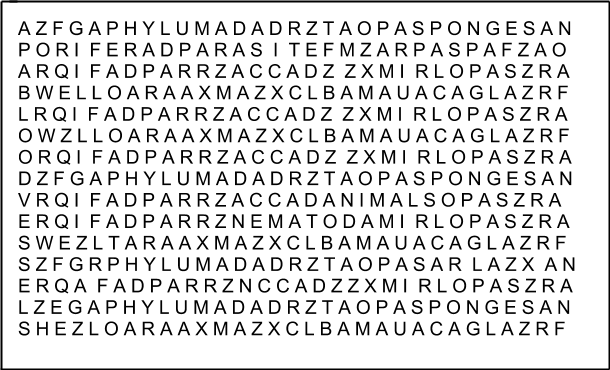 1. Animals 2. Sponges 3. Parasite 4. Heart 5. Blood Vessels 6. Nematoda Crossword Puzzle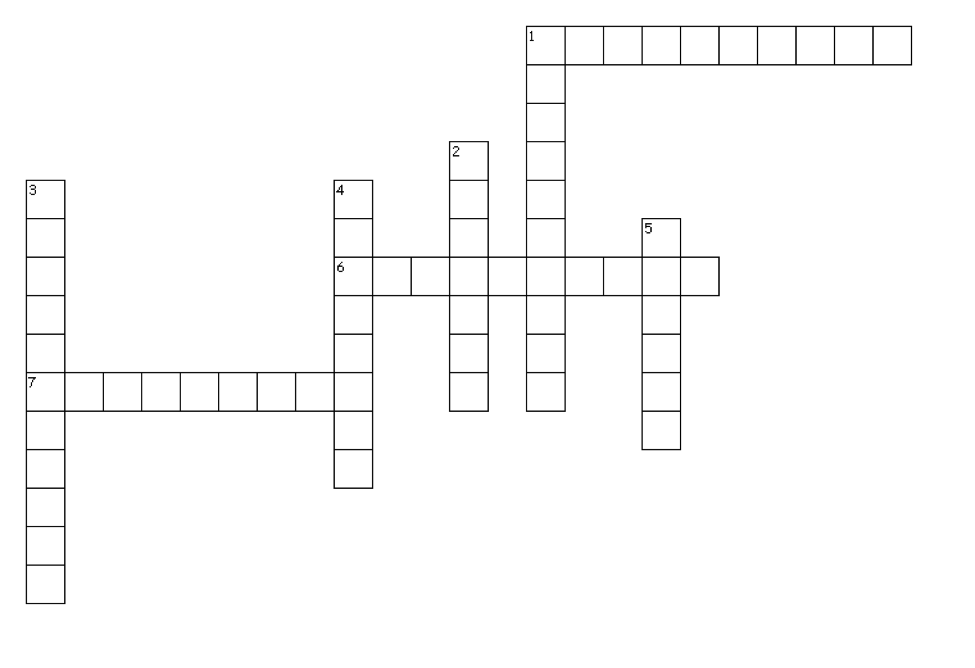 Across1. protein used by vertebrates to transport oxygen throughout the body6. Reflex _____ allows maine lobsters to release one of its appendages when threatened7. ____ lantern is what slate pencil urchins use to eatDown1. protein used by invertebrates to transport oxygen throughout the body2. anticoagulant found in European Medicinal Leeches3. blood sinus that holds the heart in place4. supplies oxygen directly to the cells of the house centipede, keeping the house centipede's blood colorless.5. fluid filled cavity present in all AnnelidsMatching1.) Arthropoda                            					a.)Purple Sunstar2.) Annelida                              					b.)Maine Lobster3.) Echinodermata                         					c.)Red Earthworm4. )Indian Red Scorpion’s substitute for hemoglobin.  ____                d). collar cells5.)  Interconnecting spaces that a  Maine Lobster  uses                         e). hemocyaninreturn blood to the heart. _____6.) vessel in Leeches that goes through the esophagus ___                   f) venous sinuses    7.) Component that circulates water in Agelas Conifera ___                     g)  pseudocoelom8.)Component that has mineral transferring fluid in Ascaris Lumbricoides __  h)dorsal blood vessel          